PROGRAMMA MATEMATICA 4B2020-2021                                                                                                           (Prof. Pasquale Quartucci)Roma, 3/6/2021TemaArgomenti e attivitàFunzioni goniometricheGradi e radianti: conversione Rappresentare graficamente le funzioni seno, coseno, tangente, e definire e rappresentare le inverse. Archi associati e valori delle funzioni goniometriche di angoli particolari. Determinare le caratteristiche delle funzioni sinusoidali: ampiezza, periodo, pulsazione, sfasamento e applicare le trasformazioni geometriche per ottenere il grafico delle funzioni del tipo 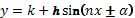 Equazioni e disequazioni goniometricheFormule       goniometricheRisoluzione di equazioni e disequazioni elementari e ad esse facilmente riconducibili anche utilizzando le formule goniometriche e/o il metodo grafico.Equazioni e disequazioni omogenee in seno e coseno.Equazioni e disequazioni lineari: metodo dell’angolo aggiunto.Risoluzione triangoliApplicare le relazioni dei triangoli rettangoli per risolverli.Teoremi della corda, dei seni, del coseno per risolvere triangoli qualsiasi. Problemi applicativi in semplici situazioni geometriche.Teorema fondamentale dell’algebra e i numeri complessiApplicazione del teorema fondamentale dell’algebra al numero di zeri di una funzione polinomiale. Interpretare i numeri complessi come vettori. Operare con i numeri complessi in forma algebrica e trigonometrica. Calcolo combinatorioProbabilitàCalcolare il numero di disposizioni semplici e con ripetizione, di combinazioni semplici e con ripetizione, e il numero di permutazioni semplici e con ripetizione. La funzione fattoriale.  Calcolare la probabilità utilizzando il calcolo combinatorio.Elementi di geometria solidaRette e piani nello spazio: parallelismo e perpendicolarità, differenze e analogie con il piano.Poliedri e solidi di rotazione: determinazione del calcolo delle superfici e dei volumi. Problemi sui solidi.